ПЕЧАТЬ ВЕДОМОСТИ 4-ФССПечать документа  "Расчет по начисленным и уплаченным страховым взносам на обязательное социальное страхование на случай временной нетрудоспособности и в связи с материнством и по обязательному социальному страхованию от несчастных случаев на производстве и профессиональных заболеваний, а также по расходам на выплату страхового обеспечения" (Форма 4 ФСС) производится в соответствии с требованиями приказа Фонда социального страхования Российской Федерации от 26 февраля 2015 г. № 59.Расчеты формы производятся на основании  информации, введенной и обработанной в модуле ERP-системы "КОМПАС"  "Управление персоналом", поэтому к моменту выгрузки данных должны быть выполнены следующие операции:1. Для предприятия, данные по которому выгружаются, в экранной форме справочника Внешних партнеров  необходимо проверить, введены ли все необходимые реквизиты предприятия на закладках Реквизиты и Коды.2. Сделаны необходимые настройки, которые описаны в разделе 3   «Памятки по заполнению ведомости 4-ФСС».3. В модуле "Управление персоналом" должна быть рассчитана зарплата за отчетный период.4.  Для того, чтобы реквизиты платежных поручений по платежам в ФСС и соответствующие суммы перечислений по ним за данный отчетный период и с начала года выгружались автоматически, необходимо, чтобы эти платежные поручения присутствовали в Реестре платежных поручений (модуль «Электронная налоговая и бухгалтерская отчетность», пункт меню Формирование данных  / Реестр платежных поручений). Если ранее не вводились платежные поручения по перечислениям в ФСС, необходимо заполнить платежи с начала года, а не только за отчетный период.Обратите внимание, что  должны быть обязательно заполнены следующие реквизиты:КБК (экранная форма платежного поручения, закладка «Налоги и сборы»):          для ФСС используйте КБК                - 39310202090071000160             для ФСС травма используйте КБК – 39310202050071000160   Дата платежного поручения;Номер платежного поручения;Сумма платежа.5. Значительная часть формы 4-ФСС заполняется данными из журнала хозяйственных операций (обороты и суммы корреспонденций) и оборотной ведомости (сальдо).Если в конкретных условиях эксплуатации пакета Компас с помощью этого пакета ведется полноценный бухгалтерский учет с ежеквартальным (или ежемесячным) расчетом оборотов и сальдо, все необходимые данные для печати формы 4-ФСС имеются.  Если же в конкретных условиях эксплуатации полноценный бухгалтерский учет с помощью пакета Компас не ведется, для печати формы 4-ФСС необходимые обороты все равно должны быть отражены в ЖХО. Сальдовые остатки при этом следует вводить с клавиатуры в качестве ответа на соответствующие сообщения при печати формы.Отражение необходимых оборотов в ЖХО возможно следующими способами:с помощью транспорта данных из журнала операций, имеющегося в пакете стороннего производителя, который используется для ведения бухгалтерского учета на предприятии.с помощью ручного ввода данных в табличную форму ЖХО.Подробно использование данных Журнала хозяйственных операций при любом варианте использования ЖХО, а также порядок настройки транспорта данных описаны документе "Транспорт_GX".ПЕЧАТЬ ВЕДОМОСТИ 4 ФССВвод исходных данных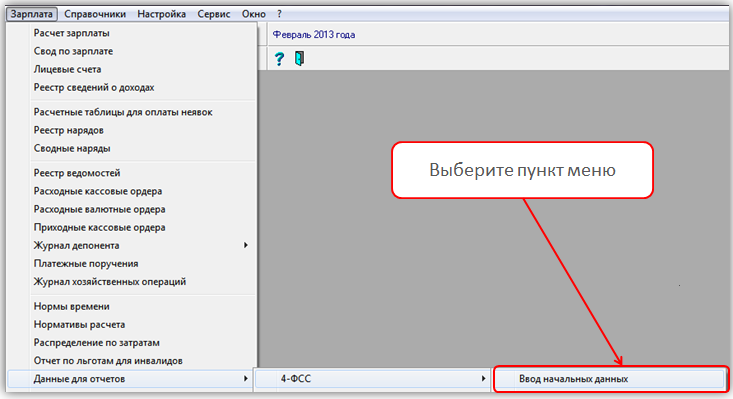 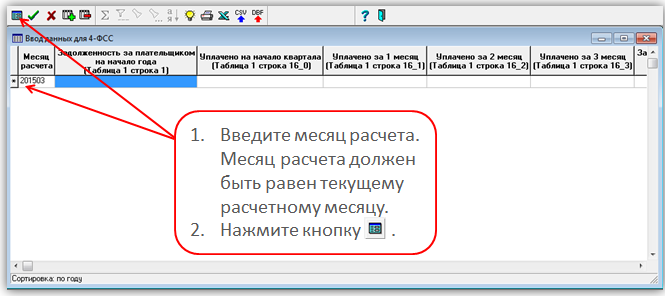 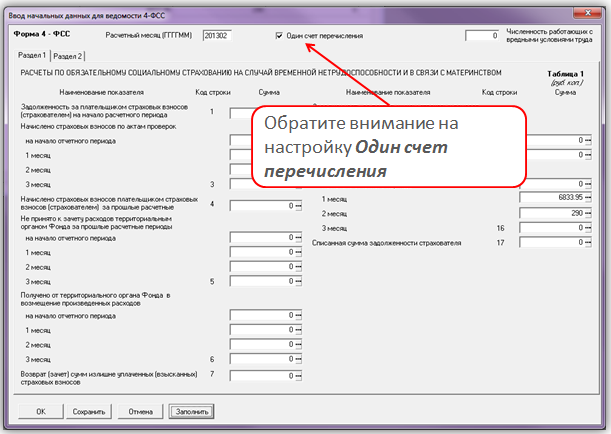 Если флажок Один счет перечисления установлен, это означает, что план счетов для формирования ведомости ФСС настроен на 1 счет перечисления ЕСН (соответствует шаблону FSS_201*_ZRP_A за прежние годы) -;Если флажок не установлен - план счетов для формирования ведомости ФСС настроен на разные счета перечисления ЕСН (соответствует шаблону FSS_201*_ZRP за прежние годы). Часть данных может быть собрана и заполнена автоматически.Обратите внимание! Вводить данные с клавиатуры следует после автоматического сбора данных. При нажатии кнопки Заполнить  некоторые из введенных вручную данных могут принять первоначальное значение (до ввода).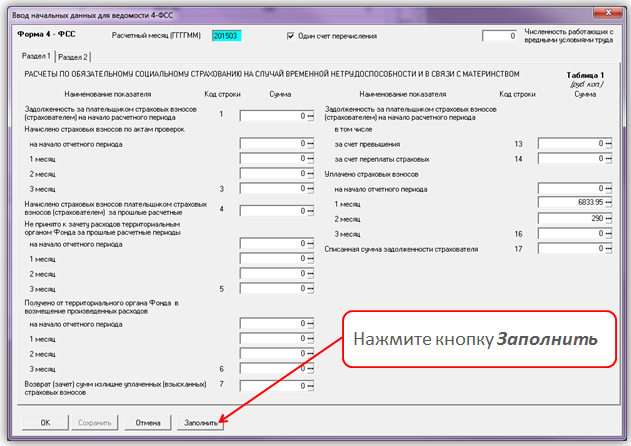 По результатам сбора данных выводится сообщение: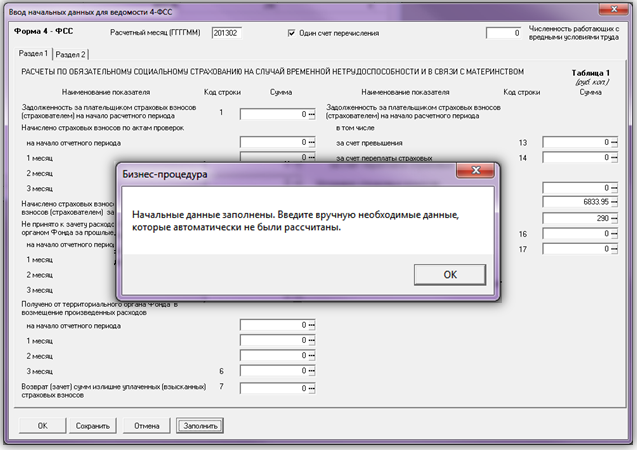 Просмотрите собранные данные и, при необходимости, введите недостающие.Печать документаПечать Ведомости  4-ФСС производится из  пункта меню  Зарплата - Лицевые счета. После нажатия на кнопку         выберите пункт "Ведомость 4-ФСС".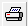 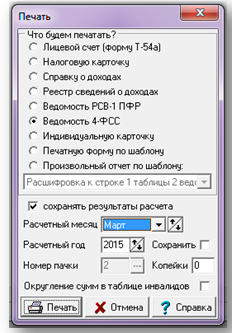 Примечание: при установленном флажке "сохранять результаты расчета" данные расчета налоговой базы будут сохранены в таблице ESN_BASE. В этом случае  сохраненные данные можно будет использовать при формировании файла для выгрузки электронного документа.Период, за который печатается отчет, указывается ниже в том же окне. По умолчанию предлагается период времени, заканчивающийся текущим расчетным месяцем. Как правило, печать формы производится в конце очередного квартала. Поэтому в качестве месяца должен быть указан март, июнь, сентябрь или декабрь.После нажатия на кнопку «Печать» на экран выводится запросная форма для уточнения параметров: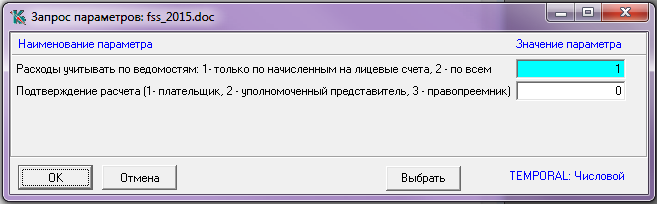 После уточнения параметров и нажатия кнопки ОК производится формирование документа по шаблону.